муниципальное бюджетное общеобразовательное учреждение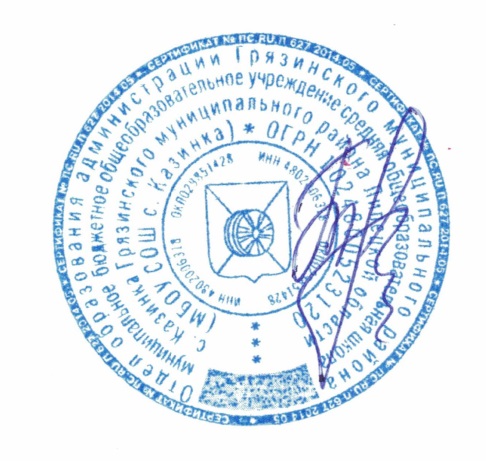 средняя общеобразовательная школа с. КазинкаГрязинского муниципального района Липецкой областиУТВЕРЖДАЮДиректор МБОУ СОШ с.Казинка__________ А.В. БирюковаПримерное двухнедельное меню завтраков и обедовдля организации питания детей в МБОУ СОШ с. КазинкаГрязинского муниципального района в 2020 – 2021 учебном году11-18 летДля составления примерного двухнедельного меню для организации питания детей использован сборник рецептур блюд и кулинарных изделий: Для предприятий общественного питания (авторы-составители:А.И.Здобнов,  В.А.Цыганенко,  М.И.Пересичный- 2005 год.).1 неделяПонедельникВторникСредаЧетвергПятницаСуббота2 неделяПонедельникВторникСредаЧетвергПятницаСуббота№рецеп-турыНаименование блюдаМасса порции в гр.БелкиЖирыУглево-дыЭнерге-тическаяценностьCCaMgFeЗавтрак438Омлет натуральный200/518,9928,323,51345,900,33151,7225,973,91200, 264Чай с лимоном200/120,04-12,1347,022,35-0,09Батон503,81,525,713109,56,50,6ИТОГО:22,8329,8241,34523,92,33163,5732,474,6ОбедИкра кабачковая 1001,24,77,7789,632130,8206Суп картофельный с бобовыми 2505,495,2816,33134,755,8138,0835,32,03688Макаронные изделия отварные с маслом сливочным2007,366,0235,26224,6-6,4828,161,48228Соус красный основной300,691,953,09310,390,01-0,1536Сосиска (сарделька) отварная10010,42021,2224-24201,8     859Компот из свежих плодов2000,20,222,30110,0-12,000,8Хлеб504,251,6521,25129,5-17,523,51,95ИТОГО:29,5939,8127,13931,8515,8130,07119,968,96Всего за день :52,4269,62168,471455,7518,13293,64152,4313,56№рецеп-турыНаименование блюдаМасса порции в гр.БелкиЖирыУглево-дыЭнерге-тическаяценностьCCaMgFeЗавтрак84Каша «Дружба»2006,217,7327,71201,01,95182,321,80,5943Чай с сахаром 2000,20-14,028,0-6,0-0,4Батон503,81,5025,7131,0-9,56,50,642Сыр (порциями)204,645,9-72,80,1417670,2ИТОГО:14,8515,1367,41432,82,09273,835,31,7Обед43Салат из белокочанной капусты 1001,415,08  9,02   87,432,4537,3715,160,5138Суп картофельный с макаронными изделиями с мясом птицы 250/305,6310,3830,9203,7510,7431,88271,78168Каша гречневая рассыпчатая2009,947,4847,78307,26-17,3905,26690Печень по-строгановски50/5517,4311,647,10162,3125,6120,4016,255,10945Чай с молоком2001,401,6016,4086,0-33,010,500,4Хлеб504,251,6521,25129,5-17,523,51,95ИТОГО:40,0637,83132,45976,2268,5157,45182,4115Всего за день :54,9152,96199,861409,0270,59531,25217,7116,7№рецеп-турыНаименование блюдаМасса порции в гр.БелкиЖирыУглево-дыЭнерге-тическаяценностьCCaMgFeЗавтрак469Запеканка из творога со сгущенным молоком150/5030,9322,8936310,660,82251,5554,360,93943Чай с сахаром2000,2-14,028,0-6,0-0,40Батон503,81,525,7131-9,56,50,6Итого:34,9324,3975,7469,660,82267,0560,861,93Обед33Салат из свеклы 1001,436,098,3693,99,535,1520,91,3338Суп картофельный с рыбой 25015,930,7511,53131,87,3824,1-0,86304Плов из птицы26025,3821,2544,61    471,25     1,2656,3859,38  2,74   868Компот из сухофруктов2000,04-24,7694,201,086,40-0,18Хлеб504,251,6521,25129,5-17,523,51,95ИТОГО:47,0329,74110,51920,5519,22139,53103,787,06Всего за день :81,9654,13186,211390,2120,04406,58164,648,99№рецеп-турыНаименование блюдаМасса порции в гр.БелкиЖирыУглево-дыЭнерге-тическаяценностьCCaMgFeЗавтрак186Каша гречневая рассыпчатая 	1504,56,421,9263-24,93-2,4965Молоко кипяченое 2005,805,09,60108,02,60240,028,00,20943Чай с сахаром 2000,20-14,028-6,0-0,402Бутерброд с джемом30/62,320,2420,08920,016,96-0,41ИТОГО:12,8211,6465,684912,81277,89286,08Обед38Салат из моркови с яблоками 1001,080,188,6240,406,2524,2830,751,08204Суп картофельный с крупой2502,182,8414,2991,58,252426,650,96688Макаронные изделия отварные2007,366,0235,26224,6-6,4828,161,48778Соус белый основной500,691,953,09310,390,01-0,1174Тефтели из говядины10012,8313,5610,442151,136,56-0,33868Компот из сухофруктов2000,04-24,7694,201,086,40-0,18Хлеб504,251,6521,25129,5-17,523,51,95ИТОГО:28,4326,2117,71826,217,185,23109,066,08Всего за день :41,2537,84183,291317,219,91363,12137,069,49№рецеп-турыНаименование блюдаМасса порции в гр.БелкиЖирыУглево-дыЭнерге-тическаяценностьCCaMgFeЗавтрак93Каша вязкая молочная с хлопьями овсяными «Геркулес»2507,9410,6427,32233,752,44236,18-1,03943Чай с сахаром 2000,20-1428-6-0,40Батон 503,81,525,7131-9,56,50,6      41Масло сливочное (порциями)20-16,40,2150-2--42Сыр (порциями)204,645,9-72,80,1417670,2ИТОГО:16,5834,4467,22615,558,58423,6813,52,23Обед10Салат из зеленого горошка 1002,985,196,2583,60  1121,4520,800,68187Щи из свежей капусты с кортофелем2501,754,898,4984,7518,4643,3322,250,8216Картофель тушеный2004,212,8372422,6240280,2486Рыба тушеная с овощами в томате120/7518,0310,218,491954,3667,7477,71,25869Компот из свежих плодов2000,140,0427,5110,81,8313,984,160,14Хлеб504,251,6521,25129,5-17,523,51,95ИТОГО:31,4134,94103,78844,8536,42402,02172,255,68Всего за день :47,9969,381711460,445825,7185,757,91№рецеп-турыНаименование блюдаМасса порции в гр.БелкиЖирыУглево-дыЭнерге-тическаяценностьCCaMgFeЗавтрак191Рис отварной с овощами1804,638,430,72254,47,145,8-1,02637Птица отварная10012,113,6-206,25-39201,8945Чай с молоком2001,401,6016,4086-3310,50,40Хлеб504,251,6521,25129,5-17,523,51,95ИТОГО:22,3825,2568,37676,157,1495,3545,17№рецеп-турыНаименование блюдаМасса порции в гр.БелкиЖирыУглево-дыЭнерге-тическаяценностьCCaMgFeЗавтрак424Яйца вареные 8010,29,20,6126-449,62943Чай с сахаром2000,20-14,028,0-6,0-0,4Батон503,81,525,7131-9,56,50,641Масло (порциями)20-16,40,2150-2--42Сыр (порциями)204,645,9-72,80,1417670,2ИТОГО:18,843340,5507,80,14237,523,13,2ОбедИкра кабачковая 1002,123,7717,431289,632130,8202Суп из овощей 2502,17,4811,69122,968,532,1453,780,09191Рис отварной с овощами1804638,430,72254,47,145,8-1,02536Колбасные изделия отварные10010,42021,2224-24201,8200,264Чай с лимоном 200/120,04-12,13472,02,35-0,09Хлеб504,251,6521,25129,5-17,523,51,95ИТОГО:23,5441,3114,42862,8627,24113,79110,285,75Всего за день :42,3874,3154,921370,6627,38353,29133,388,95№рецеп-турыНаименование блюдаМасса порции в гр.БелкиЖирыУглево-дыЭнерге-тическаяценностьCCaMgFeЗавтрак93Суп молочный с макаронными изделиями2507,196,5123,55181,51,14202,0330,180,64959Какао с молоком 2003,523,7225,49145,21,3122140,56Батон503,81,525,7131-9,56,50,641Масло сливочное (порциями)20-16,400,20150-2--ИТОГО:14,5128,1376,94607,74,44335,5350,681,8Обед43Салат из белокочанной капусты1001,415,089,0287,432,4537,3715,160,51204Суп картофельный с крупой2502,182,8414,2991,58,252426,650,96688Макаронные изделия отварные2007,366,0235,26224,6-6,4828,161,48778Соус белый основной500,691,953,09310,390,01-0,1к/кСуфле из печени10021,89,67,6226,814,832,3142,146,81945Чай с молоком2001,41,616,486-3310,50,4Хлеб504,251,6521,25129,5-17,523,51,95ИТОГО:39,0928,74106,91876,855,89159,62146,1112,21Всего за день :53,656,87183,851484,558,33495,15196,7914,01№рецеп-турыНаименование блюдаМасса порции в гр.БелкиЖирыУглево-дыЭнерге-тическаяценностьCCaMgFeЗавтрак123Вареники ленивые150/1020,5522,3523,85372,30,6188,130,751,05233Кисель 200--30129-0,68-0,1Батон503,81,525,7131-9,56,50,6ИТОГО:21,317,979,55632,30,6198,2837,251,75Обед33Салат из свеклы1001,436,098,3693,99,535,1512,540,8     197Рассольник «Ленинградский» с мясом и со сметаной250/15/105,138,9526,16181,2510,2537,1125,91,34679Каша гречневая рассыпчатая1507,465,6135,84230,45-12,9867,253,95301Птица тушеная100/10020,2418,237,03281,250,6870,1329,882,21200, 264Чай с лимоном200/120,04-12,134722,35-0,09Хлеб504,251,6521,25129,5-17,523,51,95ИТОГО:38,5540,53110,77963,3522,43175,22159,0710,34Всего за день :59,8558,43190,321595,6523,03373,5196,3212,09№рецеп-турыНаименование блюдаМасса порции в гр.БелкиЖирыУглево-дыЭнерге-тическаяценностьCCaMgFeЗавтрак84Каша «Дружба»2507,769,6634,64251,252,44227,878,50,63945Чай с молоком 2001,41,616,480,6-3310,50,4Батон503,81,525,7131-9,56,50,642Сыр (порциями)204645,9-72,80,1417670,2ИТОГО:17,618,6676,74541,052,58446,3732,51,83Обед10Салат из зеленого горошка 1002,985,196,2583,61121,4520,80,68170Борщ с капустой и картофелем 2501,814,91125,25102,510,2944,3826,251,19688Макаронные изделия отварные2007,366,0235,26224,6     -   6,4828,161,48591Гуляш100/7523,819,525,74200,31,5424,431,392,8859Компот из свежих плодов2000,20,222,3110-12-0,8Хлеб504,251,6521,25129,5-17,523,51,95ИТОГО:40,437,49216,05850,522,83131,21130,18,9Всего за день :5856,15292,791391,5525,41577,58162,610,73№рецеп-турыНаименование блюдаМасса порции в гр.БелкиЖирыУглево-дыЭнерге-тическаяценностьCCaMgFeЗавтрак168Каша вязкая с маслом и сахаром, молочная2104,52   4,0735,461971,0410,77,90,47200, 264Чай с лимоном200/120,04-12,134722,35-0,09Батон503,81,525,7131-9,56,50,641Масло сливочное (порциями)20-16,40,2150    -2--ИТОГО:8,3621,9773,495253,0424,5514,41,16Обед43Салат из белокочанной капусты 1001,415,089,0287,432,4537,37  15,16    0,51204Суп рисовый с говядиной и томатной пастой (харчо)250/156,183,314,651138,33224,9829,451,24694Пюре картофельное2004,086,427,2618324,2249,3371,34486Рыба тушеная с овощами в томате120/7518,0310,218,491954,3667,7477,71,25868Компот из сухофруктов2000,04-24,7694,21,086,4-0,18Хлеб504,251,6521,25129,5-17,523,51,95ИТОГО:33,9926,64105,43802,170,44203,29182,816,47Всего за день :42,3548,61178,921327,173,48227,84197,217,63№рецеп-турыНаименование блюдаМасса порции в гр.БелкиЖирыУглево-дыЭнерге-тическаяценностьCCaMgFeЗавтрак93Каша вязкая молочная с хлопьями овсяными «Геркулес»2507,9410,6427,32233,752,44236,18-1,03943Чай с сахаром 2000,20-1428-6-0,40Батон503,81,525,7131-     9,56,50,6536Колбасные изделия отварные10010,4020,021,20224,0-24,0201,8ИТОГО:22,3432,1488,22616,758,44269,6826,503,83